02.04.2020 gr 3Drodzy rodzice. Każdego dnia będą zamieszczane materiały do pracy z dziećmi zgodnie  z przebiegiem programu na którym pracujemy. Zachęcamy do wspólnej zabawy i życzymy zdrowia i spokoju w tym trudnym czasie.Wychowawczynie grupy 3Tematyka kompleksowa:  Zwierzęta na wsi.Temat dnia: Ptaki w gospodarstwie. 1. Ziarenka dla kurki – zabawa sensoryczna – rozwijanie zmysłu dotyku i ćwiczenie drobnych ruchów ręki.Przygotowujemy kilka pojemników wypełnionych: ryżem, drobną kaszą, siemieniem lnianym i chowamy kilka ziaren grochu lub fasoli.Dziecko  zanurza ręce i wydobywa groch lub fasolę. Wydobyte nasiona możnaprzeliczać. 2. Ptaki w gospodarstwie – ćwiczenia słownikowe - próby uogólnianiapojęć.Prezentujemy dziecku zdjęcia:  kury, gęsi, kaczki i wyjaśniamy pojęcie „drób”.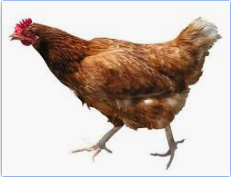 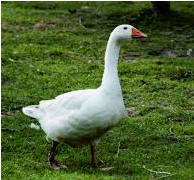 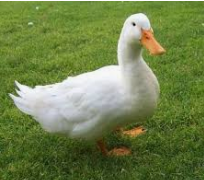 Dzieci nazywają zwierzęta i naśladują ich głosy.3.  Kaczka – zabawa ruchowa przy słowach rymowankiŚcieżyną, drożyną idzie kaczkasama jedna nieboraczkagdyby jeszcze jedna szłanie byłaby para zła.Przy słowach: Ścieżyną, drożyną idzie kaczka sama jedna nieboraczka  dziecko swobodnie spaceruje po pokojuPrzy słowach: gdyby jeszcze jedna szła nie byłaby para zła Dobieramy się z dzieckiem w parę i spacerujemy razem. 4. Ćwiczenia w orientacji przestrzennej.  Wskazujemy zdjęcie a dziecko ma za zadanie określenie położenia kurczaka względem jajka.  (źródło: blizejprzedszkola.pl)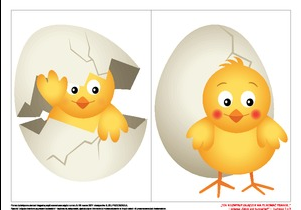 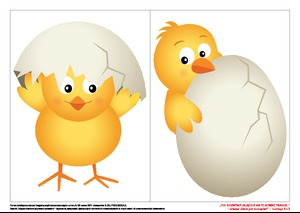 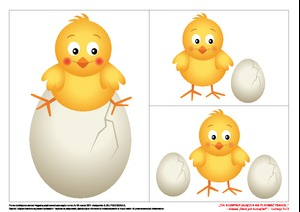 